Положениео проведении  конкурса рисунка«Память поколений»1. ОБЩИЕ ПОЛОЖЕНИЯ
1.1. Цель  конкурса: формирование у детей патриотизма, чувства гордости за свою малую Родину посредством получения новой информации о деятельности работников культуры в годы ВОВ;  увековечение подвига  народа в Великой Отечественной войне; изготовление на основе лучших детских работ поздравительных открыток с Днем Победы и вручение их ветеранам Великой Отечественной войны.
Задачи:  повышение интереса к истории Родины на примере подвига народа нашего города во время Великой Отечественной войны; формирование личностных ценностных ориентаций о роли искусства в годы Великой Отечественной войны; обобщение и закрепление знаний о Великой Отечественной войне; воспитание гордости за создателей культурных ценностей, чувства восхищения за их трудолюбие, мужество, творчество, мастерство.
1.2. Конкурс проводится на территории города Саратова.
1.3. К участию в Конкурсе допускаются индивидуальные работы детей и подростков  –  учащихся в образовательных учреждениях города Саратова и Саратовской области, художественных студиях, школах и кружках (возраст участников — от 7 до 18 лет).
1.4. Сроки проведения Конкурса — с 01.04.2021 по 12.05.2021 года. Работы на конкурс принимаются в срок до 27 апреля 2021 года (после 27.04.2021 года работы не принимаются). Финал конкурса и награждение победителей состоится в срок с 28 апреля 2021г. по 12 мая 2021г.
2. ОРГАНИЗАТОРЫ КОНКУРСА
2.1. Организатором Конкурса является ГАУК «Театр кукол «Теремок». 2.2. Организаторы Конкурса обеспечивают:
-        равные условия для всех участников Конкурса;
-        гласность проведения Конкурса;
-        недопущение разглашения сведений о результатах Конкурса ранее даты их официального объявления;
-         выдачу наград тем, кто в соответствии с условиями Конкурса будет признан его победителями и призерами.
2.3. Контроль над подготовкой и проведением Конкурса, работой жюри, рассмотрение работ, представленных участниками конкурса и допуск представленных работ к участию в конкурсе.  3. ПОРЯДОК И УСЛОВИЯ ПРОВЕДЕНИЯ КОНКУРСА
3.1.  Информирование потенциальных участников о сроках проведения и условиях Конкурса осуществляется ГАУК «Театр кукол «Теремок». 
3.2.  Номинации Конкурса:
Конкурс проводится по возрастным категориям детей:
- 7 – 10 лет;
- 11 - 14 лет;- 15 – 18 лет.
3.3. Порядок оформления и предоставления работ, требования к творческой работе:- Соблюдение размеров: к участию в конкурсе принимаются изобразительные работы размера А3 выполненные на плотной бумаге в любой художественной технике; - Работы будут выставлены в виртуальной экспозиции, поэтому для удобства фото съемки работы принимаются без оформления в паспарту и рамы;- Содержание работы должно отражать впечатление и рассуждения автора о просмотре спектакля «Петрушка на войне» и проекта «Искусство в годы Великой Отечественной войны»; - Ссылка на просмотр спектакля «Петрушка на войне» https://youtu.be/5Nr4DPjRnaU ;- Ссылка на просмотр проекта «Искусство в годы Великой Отечественной войны» https://youtu.be/ak1-m4mgIzk ;- Приложенная к каждой творческой работе информация об участнике должна содержать: название работы, ФИО участника, возраст, учреждение, ФИО преподавателя или куратора, контактный телефон.
3.4. Количество работ от участников Конкурса не ограничено.
3.5. Конкурсные работы предоставляются в ГАУК «Театр кукол «Теремок» заведующему педагогической частью Мацуцкой Марине Алексеевне. (тел. 89603545825)
3.6. Все работы, представленные на конкурс, будут размещены в виртуальной экспозиции в группе Театра в социальной сети ВКонтакте https://vk.com/teremok_saratov  для зрительского обозрения.3.7. Лучшие работы, по мнению жюри, будут размещены на поздравительных открытках для ветеранов Великой Отечественной войны с указанием автора.4. ЖЮРИ КОНКУРСА
4.1. Организаторы Конкурса утверждают состав жюри с правом решающего голоса (не менее 5 человек).
4.2. Жюри оценивает представленные работы каждого участника Конкурса,  определяет победителей и призеров Конкурса.
5. ПОРЯДОК И КРИТЕРИИ ВЫБОРА
5.1.      Критериями оценки работ являются:
-         раскрытие темы конкурса;
-         оригинальность идеи и техники исполнения;-         мастерство в технике исполнения;
6. ПОДВЕДЕНИЕ ИТОГОВ и НАГРАДЫ КОНКУРСА
6.1. Итоги конкурса подводятся и должны быть объявлены в срок до 09.05.2021 года.
6.2. В конкурсе предусмотрены главные призовые места (абсолютные победители) в каждой из номинаций и поощрительные призы для участников. 6.3. Каждый участник конкурса получает памятный диплом участника.6.4.  Руководители, привлекшие к участию в Конкурсе своих учеников, награждаются Благодарственным письмом.6.5. Победители получат диплом победителя и открытку со своей работой. 7. АВТОРСКИЕ ПРАВА И ДАЛЬНЕЙШЕЕ ИСПОЛЬЗОВАНИЕ КОНКУРСНЫХ МАТЕРИАЛОВ
7.1. Все права на дальнейшее использование фотокопий конкурсных работ либо их фрагментов принадлежат Организаторам.
По всем вопросам о конкурсе обращаться к зав. педагогической частью Мацуцкой М.А..: тел. +7 9603545825; +7 (8452) 28 04 84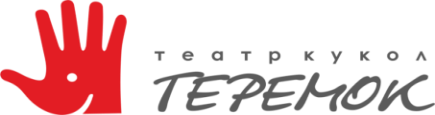 «Утверждаю»	                            Директор ГАУК  «Саратовский театр кукол «Теремок»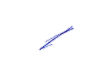                  ______________Удалов  А.А.                   «__01__»___апреля___2021 г.                        